                 Obec JANKOVICE                             Jankovice 27, 535 01 Přelouč             mail : obecjankovice@seznam.cz                                     www.obec-jankovice.cz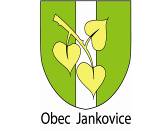 SVOZ NEBEZPEČNÉHO ODPADUTERMÍN: 30. 5. 2020MÍSTO A ČAS:			 SENÍK		11:10 – 11:20        					 JANKOVICE	11:25 – 11:55         				 KOZAŠICE	12:00 – 12:15Nebezpečný odpad: 	pneumatiky bez disků, barvy, laky, autobaterie, monočlánky, léky, oleje, kyseliny, louhy – v původních obalech, obaly od barev, mastné hadry,                                                                                          Starosta obceMgr. Petr HammerlindlDruh odpaduČíslo odpaduKategoriePneumatiky16 01 03OBarvy, tiskařské barvy, lepidla a pryskyřice obsahující nebezpečné látky20 01 27NObaly obsahující zbytky nebezpečných látek15 01 10NJiná nepoužitelná léčiva20 01 32OJiné motorové, převodové a mazací oleje13 02 08N